В соответствии с Федеральным законом от 25 декабря 2008 года № 273-ФЗ «О противодействии коррупции» коррупция – это:а) злоупотребление служебным положением, дача взятки, получение взятки, злоупотребление полномочиями, коммерческий подкуп либо иное незаконное использование физическим лицом своего должностного положения вопреки законным интересам общества и государства в целях получения выгоды в виде денег, ценностей, иного имущества или услуг имущественного характера, иных имущественных прав для себя или для третьих лиц либо незаконное предоставление такой выгоды указанному лицу другими физическими лицами;б) совершение деяний, указанных в подпункте "а" настоящего пункта, от имени или в интересах юридического лица.Кроме того, коррупцией является незаконное принятие либо извлечение в своих интересах, а равно в интересах иных лиц, лично или через посредников имущественных благ и преимуществ лицами, замещающими государственные должности, а равно должности государственной гражданской или муниципальной службы, с использованием своих должностных полномочий и связанных с ними возможностей, а равно подкуп данных лиц путем противоправного предоставления им физическими и юридическими лицами указанных благ и преимуществ.Коррупционным правонарушением является деяние, обладающее признаками коррупции, за которое действующими правовыми актами предусмотрена гражданско-правовая, дисциплинарная, административная или уголовная ответственность.Если Вы считаете, что Вам стали известны факты коррупции, а так же если у Вас имеются конкретные предложения, направленные на совершенствование работы по противодействию коррупции в министерстве социального развития, опеки и попечительства Иркутской области, Вы можете сообщить об этом.Все сообщения, поступившие посредством заполнения формы, рассматриваются в порядке, установленном Федеральным законом от 2 мая 2006 года № 59-ФЗ «О порядке рассмотрения обращений граждан Российской Федерации».Обращаем Ваше внимание, что в соответствии с частью 3 статьи 7, частью 4 статьи 10 и частями 3, 5, 6 статьи 11 Федерального закона «О порядке рассмотрения обращения граждан Российской Федерации»:- обращение, поступившее в форме электронного документа, принимается к рассмотрению, только если оно содержит фамилию, имя, отчество (при наличии) гражданина, направившего обращение, адрес электронной почты, если ответ должен быть направлен в форме электронного документа, и почтовый адрес, если ответ должен быть направлен в письменной форме; - ответ на обращение, поступившее в форме электронного документа, направляется в форме электронного документа по адресу электронной почты, указанному в обращении, или в письменной форме по почтовому адресу, указанному в обращении; - при получении обращения, в котором содержатся нецензурные либо оскорбительные выражения, угрозы жизни, здоровью и имуществу должностного лица, а также членов его семьи, вправе оставить обращение без ответа по существу поставленных в нем вопросов и сообщить гражданину, направившему обращение, о недопустимости злоупотребления правом;- в случае, если в обращении гражданина содержится вопрос, на который ему неоднократно давались письменные ответы по существу в связи с ранее направляемыми обращениями, и при этом в обращении не приводятся новые доводы или обстоятельства, руководитель государственного органа или органа местного самоуправления, должностное лицо либо уполномоченное на то лицо вправе принять решение о безосновательности очередного обращения и прекращении переписки с гражданином по данному вопросу при условии, что указанное обращение и ранее направляемые обращения направлялись в один и тот же государственный орган, орган местного самоуправления или одному и тому же должностному лицу. О данном решении уведомляется гражданин, направивший обращение;- в случае, если ответ по существу поставленного в обращении вопроса не может быть дан без разглашения сведений, составляющих государственную или иную охраняемую федеральным законом тайну, гражданину, направившему обращение, сообщается о невозможности дать ответ по существу поставленного в нем вопроса в связи с недопустимостью разглашения указанных сведений.Просим Вас руководствоваться указанными требованиями законодательства, внимательно заполнять все предложенные реквизиты и четко формулировать суть обращения. В предложенной по указанной ниже ссылке форме сообщения необходимо указывать "Сообщение о фактах коррупции" в качестве темы обращения. Это значительно ускорит рассмотрение Вашего обращения по существу.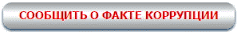 (правой кнопкой мыши открыть гиперссылку)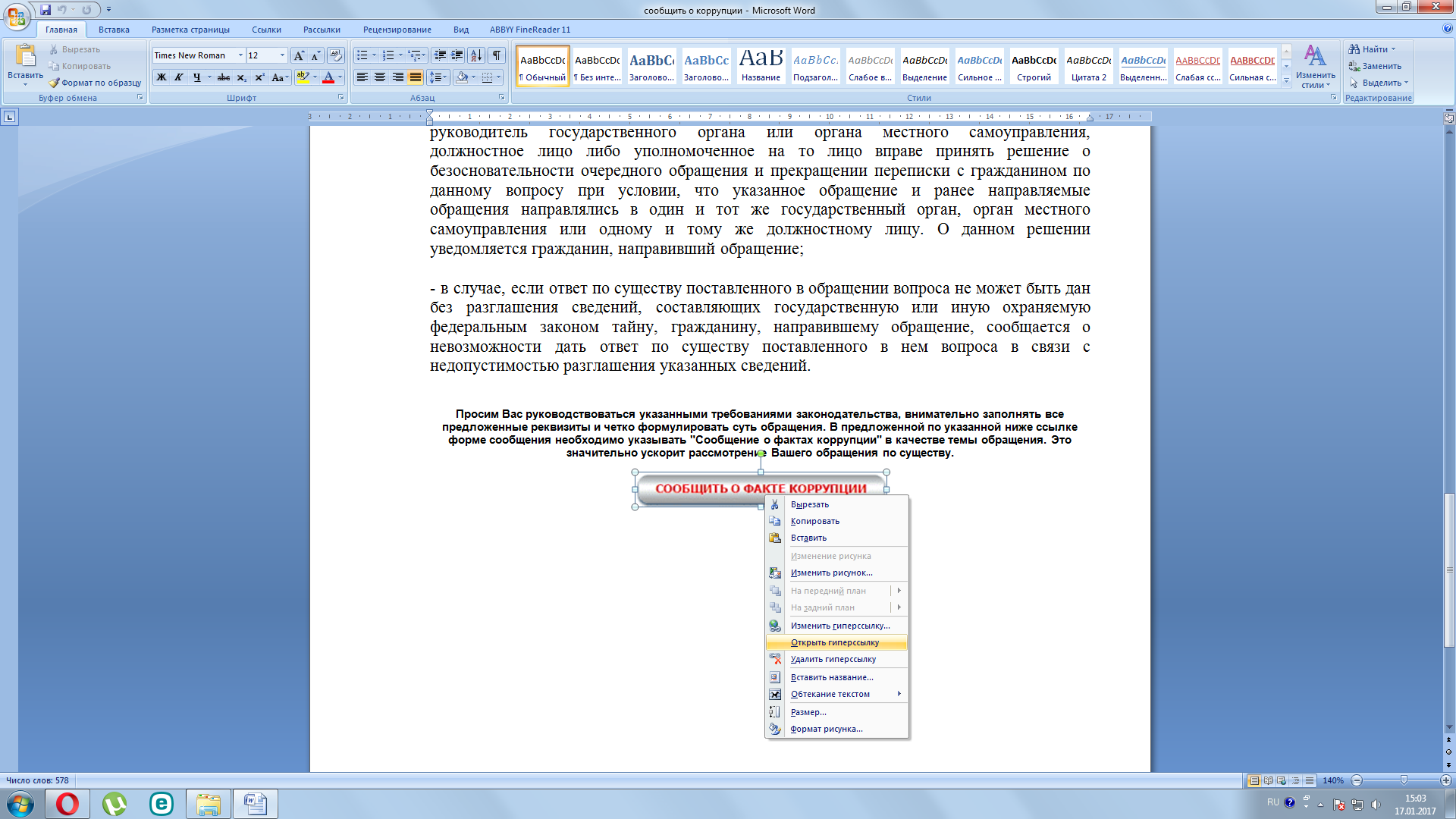 